         MHJ HS Týn nad Bečvou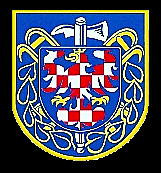                       si Vás dovoluje pozvat naPOCHOD covid- 19, nejen pro týňákykonaný dne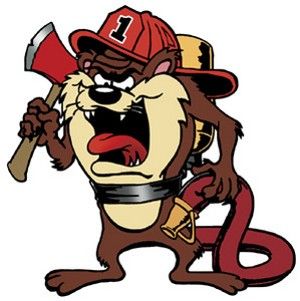 27. 6. 2020Prezentace pochodu je mezi 8:15- 8:25 hod. pod lipami u laviček na návsi Bedřicha Smetany v Týně nad Bečvou, kde také pochod v 8:30 hod. odstartujeme. Trasa pochodu je naplánována po lesní cestě Gabrielka č. 6173, 6240, se zastávkou na opékání buřtů, s posezením v areálu Na Střelnici a po doplnění kalorií vyrazíme po cyklostezce Bečva domů. Trasa se může hned z rána nebo v průběhu dne změnit, záleží na okolnostech. Jelikož trasa vede po méně kvalitních cestách nebo v terénu a proto je doporučeno vzít si na nohy pevnou obuv. 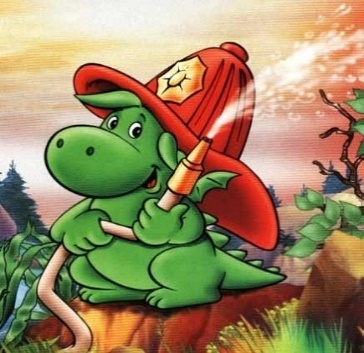 Špekáčky, něco k pití sebou a každodenní pomůcku, myšleno tím náhubek.Těšíme se na Vaší účast.